Частный регламентоткрытого чемпионата «RS-CUP»на Кубок «СКА»по Ралли-спринтам 2015 годаОРГАНИЗАЦИЯ И ОФИЦИАЛЬНЫЕ ЛИЦА СОРЕВНОВАНИЯ.1.1. Ралли «RS-CUP 2015»  является клубным соревнованием по мини - ралли. -  I этапом серии Кубка «СКА» 2015. 1.2. Организатор: АСК «RS Group»Официальные лица соревнования:Руководитель Гонки                                      Алексей Иванович       Санкт-ПетербургГлавный Секретарь                                       Михайлова Ольга         Санкт-ПетербургКомиссар по  маршруту                                Денис Плеханков         Санкт-ПетербургТехнический Комиссар                                 Михаил Белялов           Санкт-ПетербургКомиссар по безопасности                          Александр Митенков    Санкт-ПетербургОПИСАНИЕ СОРЕВНОВАНИЯ. ОЗНАКОМЛЕНИЕ С ТРАССОЙ.Общая длина СУ –  20 (30) км. Количество СУ – 4 (6)Покрытие – Грунт/Гравий.Ознакомление с трассой ралли будет проводиться под присмотром организатора. Разрешается проезд дистанции любого СУ не более  двух и не менее одного раза и только в том направлении, которое задано организаторами. Каждый проезд по дистанции любого СУ регистрируется судьями на трассе. Каждый экипаж должен подтвердить своей подписью в протоколе факт очередного прохождения.Карту ознакомления необходимо сдать в штаб ралли до окончания административных проверок.Трассы СУ являются дорожками для тренировок по биатлону и не перекрываются при ознакомлении с ними. Соблюдение экипажами ПДД может контролироваться судьями.Ознакомление с трассой вне расписания, как и любые тренировки на трассе ралли, запрещены.      3. Программа мероприятияМесто проведения :  пос. Токсово, ул.Офицерская, СКА Роллер.Дата проведения                                      12.09.2015г. СубботаРегистрация участников                         09:00 – 10:40Ознакомление                                          09:30 – 12:00Т.И.                                                           11:00 -  12:30Собрание участников(брифинг)            12:40Официальное открытие                          13:00Старт первого экипажа                         ~13:30Награждение победителей                   ~19:004. Участники и автомобили4.1. К участию в соревновании допускаются автолюбители и спортсмены, имеющие водительское удостоверение (категория В), страховой полис от несчастного случая и страховой полис обязательного медицинского страхования(возможно оформление страховых полисов у Организатора).4.2. Экипаж состоит из 2 участников – Пилот и Штурман4.3. К участию в соревнованиях допускаются только исправные автомобили категории «В».Разрешено применение на автомобилях участников любых дорожных шин в соответствии с ПДД РФ к зачету «Стандарт». Шины должны иметь маркировку допуска для дорог общего пользования (символы РСТ или Е). Для зачета «Спорт» в соответствии с требованиями приложения 9 к КиТТ ;4.4. На одном автомобиле могут выступать несколько водителей, при этом ответственность за своевременную замену стартового номера возлагается на участников.4.5. На протяжении всей трассы спринта участник должен быть пристегнут ремнем безопасности и находиться в специальном авто/мото шлеме.4.6.  За несоблюдение пунктов 4.2.,4.4. участник может быть дисквалифицирован.4.7. Участник имеет право участвовать на нескольких автомобилях, только в том случае, если автомобили не попадают в одинаковый класс! Для всех участников - ШЛЕМ ОБЯЗАТЕЛЕН !!! Для зачетов «спорт» – ремни безопасности по КиТТ. Для Участников зачетов «Стандарт» ремни безопасности - по ПДД или по КиТТ.        5. ЗАЧЕТНЫЕ ГРУППЫ5.1. Зачет  «Р12 СПОРТ» Полный привод » Серийные легковые автомобили, а также подготовленные по минимальным требованиям для участия в соревнованиях по автомобильному спорту с типом привода на две оси. 5.2. Зачет  «P10-спорт» - Серийные легковые автомобили, объемом двигателя до 1600 см3 и приводом на одну ось, а также подготовленные по минимальным требованиям, для участия в соревнованиях по автомобильному спорту. 5.3. Зачет «P11-спорт» - Серийные легковые автомобили, объемом двигателя до 2000 см3 и приводом на одну ось, а также подготовленные по минимальным требованиям, для участия в соревнованиях по автомобильному спорту. 5.4. Автомобили, не вошедшие в Зачеты «P10-спорт» и «P11-спорт» участвуют только в Зачете  «Р12 СПОРТ». 5.5. Зачет «СТАНДАРТ» - Серийные автомобили категории «Б» имеющие государственную регистрацию, делимые на группы:- Группа D - моторы объемом до 1800см - Группа С - моторы объемом с 1801см до 2500см- Группа В - моторы объемом с 2501см до 3200см- Группа А - полный привод турбо5.6. Моноприводные автомобили зачета «СТАНДАРТ» оборудованные турбиной или компрессором получают коэффициент 1,5.  Моноприводные автомобили оборудованные турбиной или компрессором участвуют только в группах D, С, В.Полноприводные автомобили зачета «СТАНДАРТ» с турбиной или компрессором едут только в своей группе А5.7. Зачет «СВОБОДНЫЙ» Серийные автомобили не вошедшие в вышеперечисленные группы «Спорт» и «Стандарт»6. Технические требования6.1. Применение резины INDY Sport, Federally G10 с отметкой (Е) только в зачете Спорт или «Свободный» 6.2. Для зачета «Спорт» наличие Каркаса безопасности обязательно! Ремни безопасности по КиТТ. Допуск по резине – на грунтовом покрытии – в соответствии с требованиями приложения 9 к КиТТ ;    6.3. Для зачета «Стандарт» использование каркаса безопасности запрещено! 6.4. Для участников зачета «Стандарт» ремни безопасности по ПДД или по КиТТ6.5. Зачет «Свободный» - Серийные легковые автомобили, рабочий объем двигателя и тип привода не ограничены. К зачету допускаются автомобили оборудованные каркасом безопасности или  спортивной резиной -  в соответствии с требованиями приложения 9 к КиТТ6.6. Аптечка, огнетушитель, знак аварийной остановки    7. Взносы и заявки.Финансирование расходов по проведению мини-ралли производится за счет добровольныхпожертвований и взносов на проведение соревнования.7.1. На регистрации с участников, подавших предварительную заявку, принимается  взнос на проведение соревнования в размере 5000 рублей, и 6000 рублей без предварительной заявки.Для участников младше 18 лет взнос составляет 2500 рублей по предв. заявке (3500 рублей на месте).7.2. Максимальное количество допускаемых Водителей – 60. 7.3. Заявки (ФИО пилот/штурман, марка автомобиля и зачетная группа) отправляются на почтовый ящик alex_rsgroup@mail.ru Заявка заполняется в свободной форме.После подписания участником заявочной формы, он обязуется выполнять все требования   организаторов. Участник несет ответственность за действия заявленных им Водителей, представителей и механиков, а также иных лиц, зарегистрированных Участником. Для обеспечения его участия в соревновании, наряду с этими лицами соблюдать все надлежащие правила в том числе ПДД п.2.9. В случае ДТП на дорогах общего пользования, схода с дистанции ралли-спринта, ДТП по вине участника на СУ – Организаторы ответственности не несут!В случае невозможности участия в этапе, Участник обязан не позднее окончания срока Административных проверок, на этом этапе, направитьорганизатору письменное уведомление об отказе от участия с указанием причины отказа. Если причина отказа будет признана организатором уважительной, организатор может вернуть Участнику до 70% уплаченного им заявочного взноса. В случае отказа без уважительной причины, стартовый взнос не возвращается! Сумма возвращаемого заявочного взноса определяется организатором по его усмотрению.7.6. Если экипаж во время ознакомления с трассой, получает сход не по технической проблеме, то экипаж дисквалифицируется с соревнований! Стартовый взнос не возвращается!!! Трасса	Общая длина СУ –  20 (30) км. Количество СУ – 4 (6)	 Покрытие – Грунт/гравий8.1. Дистанция состоит из 2х секций – 2 (3) проезда в одну сторону и 2 (3) проезда в  обратную.8.2. Ознакомление с трассой ралли-спринта будет проводиться под присмотром организатора. Разрешается проезд дистанции любого СУ не более  двух и не менее одного раза и только в том направлении, которое задано организатором. Каждый проезд по дистанции любого СУ регистрируется судьями на трассе. Каждый экипаж должен подтвердить своей подписью в протоколе факт очередного прохождения..7.3. Очередность постановки автомобилей в предстартовую  зону определяется водителями в соответствии со стартовыми номерами.7.4. Старт дается одному участнику, в порядке стартовых номеров. Стартовый интервал между участниками – 1 минута.7.5. Финиш ходом7.6. Контрольное время в размере 7 минут. В случае превышения контрольного времени участник прекращает движение и направляется в безопасную зону и после завершения секции, возвращается в зону сервиса. 7.7. В случае затора на трассе, мешающего дальнейшему движению, участник, не являющийся его виновником, получает перезаезд попытки.ПенализацииФальстарт                                                                                                                      +10 секундСбивание более 5 ограничителей/ проезд не по схеме                     худшее время в классе +10сПревышение контрольного времени                                                   худшее время в классе +10сНарушение требований безопасности, не спортивное поведение                        дисквалификация Результаты, награждение.По итогам соревнований составляются следующие классификации:«Стандарт»- Группа D - моторы до 1800см - Группа С - моторы с 1801см до 2500см- Группа В - моторы с 2501см до 3200см- Группа А - полный привод турбо «Спорт»- СПОРТ объемом двигателя до 1600см (гр.Р10)- СПОРТ объемом двигателя до 2000см (гр.Р11)- СПОРТ полный привод (гр.Р12)- СВОБОДНЫЙ- КОМАНДНЫЙНаграждаются спортсмены, занявшие 1-3 места в указанных зачетных группах (при наличии минимум 5 человек в классе).Контактные номера для связи с организаторами Ралли
Руководитель АСК «RS-Group»Алексей Иванович+7-964-373-03-34Alex_rsgroup@mail.ru                                                                                                                       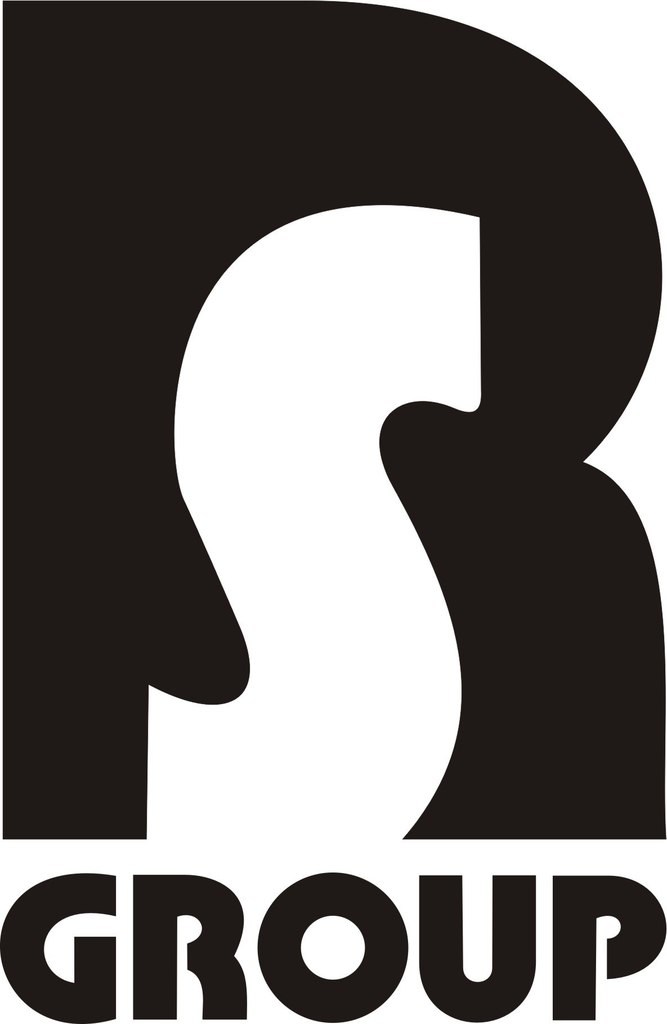 